Март 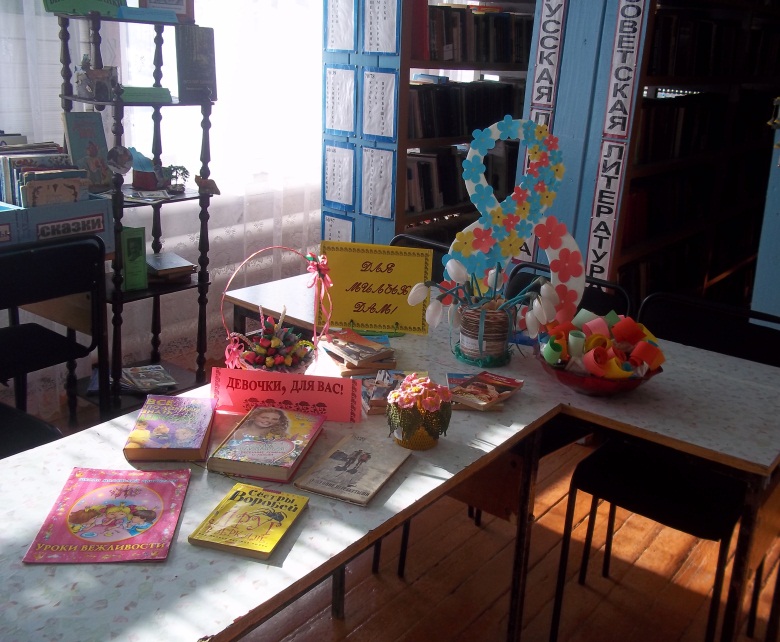 Накануне  Международного женского дня в библиотеке работала выставка-поздравление  «Для милых дам!». На выставке  представлены весенние романы о любви.  Выставка украшена цветами, конфетками с надписью поздравлений, которые создавали весенние настроение. В рамках Недели детской книги  в библиотеке работала книжная выставка «Познай мир с книгой». У выставки проводились обзоры литературы, рекомендательные беседы.  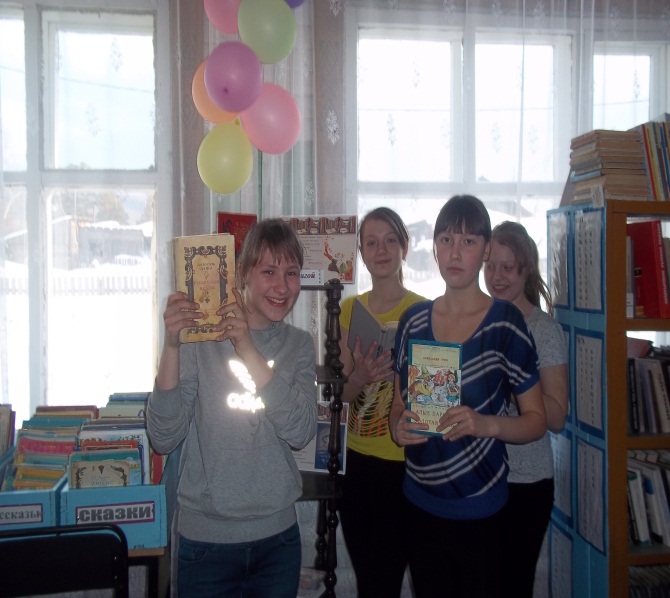 Так же для ребят начальных классов, прошла игра-викторина «Сказочный денёк». Участвуя в сказочной викторине, ребята активно участвовали в конкурсах, отвечали на вопросы.   В завершении  приняли участие в театре – экспромт в сказке «Репка», где проявили свои актерские  способности. 21 марта   Всемирный день поэзии,   для самых маленьких читателей под названием «Чьи стихи мы знаем с детства» прошли громкие чтения детских поэтов: С. Маршака, А. Барто, С. Михалкова, К. Чуковского, Г. Благининой. Юные читатели с удовольствием слушали стихи, рассказывали стихи  наизусть. Для родителей  издали и распространили буклеты  «Памятка для родителей», чтобы  приобщить детей и родителей к совместному чтению. Такие мероприятия являются одной из форм пропаганды  книги и чтению, привлекают юных читателей и активизируют родителей в участии в семейных чтениях.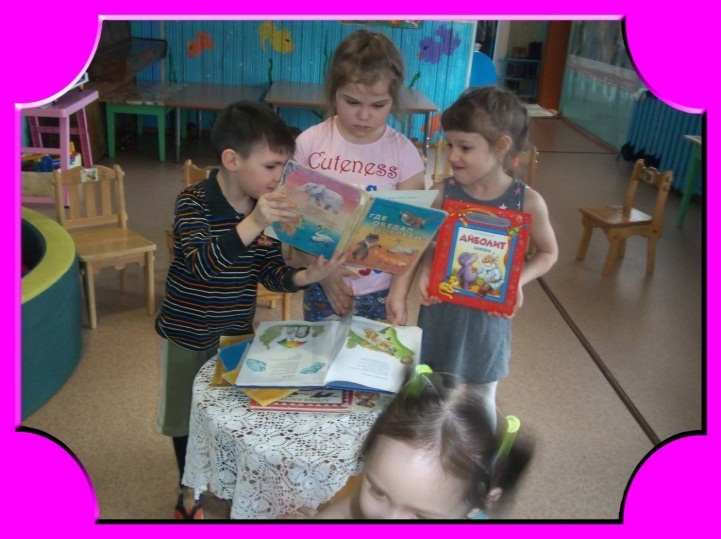 Для взрослых читателей ко Дню поэзии в библиотеке оформлена книжная выставка «Если душа родилась крылатой», где представлена литература поэтов серебряного века: А. Ахматовой, М. Цветаевой, М. Лермонтова, Тютчева и др. стихи современных авторов. 